POP ORI 2.0 OVLHandtekening deelnemer	Handtekening coach/partnerPlaatsje handtekening in het voor jou voorziene vakjeGegevens deelnemerDIETER X (IKL: 11XXXXX5)E-mail: dieter.X@gmail.comTel: +32470 XX XX X4Outerstraat X, BE-9820 MERELBEKE, BelgiëGegevens oriëntatiecoachMaria Assmann, ObeliskMaria.assmann@obelisk.beGSM: 0487 411 387Data gesprekken Intake: 26/07/2022Gesprekken:01/08/2022: 15uur ONLINE 11/08/2022: 15uur ONLINE 16/08/2022: 14uur ONLINE 23/08/2022: 15uur ONLINE 30/08/2022: 13uur ONLINESamenvatting zelfexploratieDieter is een analist met commerciële flair. Hij krijgt voldoening in het werken met mensen en het oplossen van (technische) problemen. Een tevreden klant is een grote motivator voor hem. Met de bachelor in toegepaste Informatie op zak, heeft Dieter een gevarieerd loopbaanparcours doorlopen. Dit weerspiegelt ook wel de brede interesses die Dieter heeft. Hij heeft een hele bucketlist van dingen die hij heel graag nog in zijn leven wil doen en beleven, waarbij reizen en voeding (in de brede zin) een grote noemer is. Juist doordat hij zo een breed interesse heeft, had Dieter na zijn ontslag als Gerant bij het copycenter even de focus verloren en had hij nood aan oriëntatie. Vandaar dat hij instapte in het ORI 2.0 loopbaanorientatietraject.Gedurende de oriëntatie heeft Dieter met zijn coach zijn kwaliteiten, vaardigheden en zijn passies geëxploreerd. Daarbij hebben zij zijn vele wensen steeds afgetoetst aan haalbaarheid, realisme en innerlijke motivatie.Over Dieter:Persoonlijkheidsanalyse adhv de DISC test en de ori-gesprekken: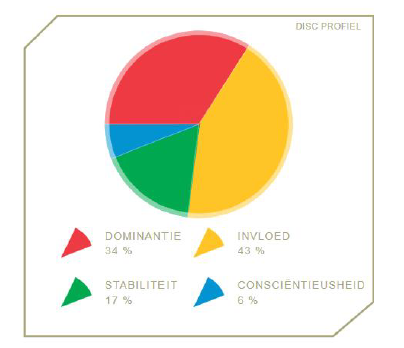 Doorzetter (als het hem interesseert), kan snel enthousiast worden over iets, dat enthousiasme kan ook snel weer verdwijnen, zelf-discipline is lastig. Dieter heeft hiervoor en structuur nodig en deadlines. Als hij iets in zijn hoofd heeft, moet het gebeuren, het moet gebeuren – het liefst nu. Administratieve zijn minder zijn ding, maar hij kan het wel, houd minder dingen bij.Vertrouwt meer op zijn gevoel dan op cijfersIs graag in het gezelschap van vrienden en groepen mensenCreatief bezig zijn geeft hem voldoeningHeeft altijd ideeën om dingen te doen, verveelt zich weinigWil duidelijk zichtbaar invloed hebben op resultatenHeeft graag een duidelijk kader en een duidelijk verwacht eindresultaat, maar binnen dat kader heeft hij vrijheid nodig om zelf invulling te geven aan hoe hij het resultaat behaaltGaat voor efficiëntie – zoekt de snelste en gemakkelijkste manier om iets te bereiken. Ook als dat betekent zich niet te conformeren aan de bestaande procedures.Volgt niet snel de massa, eerder tegendraads – heeft een sterke eigen mening, je moet met goede argumenten komen wil hij daarvan afwijken. Staat open voor anderen meningen, maar de argumenten moeten wel logisch zijnIs nieuwsgierig en wil dingen graag wetenReist graag, ziet graag nieuwe dingen, ontdekt graagNiet snel bevreesd - avontuurlijkOut of the box denker, creatieve probleemoplosserTechnische inzichtAnalytisch – kan zich dingen schematisch en conceptueel voorstellenHeeft een goed geheugenDenkt soms te veel na over dingen, waardoor hij twijfelt en niet besluit – omdat hij geneigd is de mogelijke struikelblokken een grote plaats te geven in zijn besluitvorming.Is een vrijheidslievend mensKan er niet goed mee om als mensen slecht gezind zijn, wil ze dan het liefst opbeuren.Vriendelijk en klantgericht – wil graag de connectie met mensenAls mensen over zijn grenzen gaan, dan kan hij ook eens duidelijk zijn – kordaat zijnPrincipieelDeadlines motiveren hem om productief te zijn en om efficiënt te werken.Dieters drijfveren:GeldVoldoende geld om financieel vrij te kunnen zijnVoldoende geld om dromen te kunnen realiseren (zoals reizen of op den duur zelfstandigheid in voeding)VrijheidEigen projecten kunnen uitvoerenZelfstandig kunnen werkenZelf invulling kunnen geven aan het werkEigen baas zijnZelf werkuren bepalen (bijv eerder s avonds/ s nachts kunnen werken)InhoudWerk moet voldoende uitdaging/afwisseling biedenMet klanten kunnen werken (bij voorkeur), met collega's kunnen werkenWerk moet voldoende leer-/ en doorgroeimogelijkheden hebbenTotstandkoming van de jobdoelenTijdens de oriëntatie heeft Dieter oa gebruik gemaakt van de VDAB Jobbereik om zich te laten inspireren aan de hand van competenties die hij bezit. Hieruit kwam een hele resem aan interessante jobdoelen, maar die niet allemaal realistisch genoeg waren (zie ook onder “Minder realistische jobdoelen waarover gesproken is”).Het werd duidelijk dat Dieter meer moest focussen en keuzes moest maken: of reizen/sommelier/travel agent zijn met lager loon, meer onzekerheid, maar ook kans op reizen en hobby tot werk makenOfInvesteren in IT door opleiding en daarin verder gaan.OfProductie met doorgroeimogelijkheden, meer salaris en meer zekerheid. In de IT en de productie, knelpuntberoepen, zou Dieter meer geld verdienen en meer werkzekerheid hebben. Het extra geld wat hij hier verdient kan hij dan aanwenden om weer op zichzelf te gaan wonen en om te sparen voor al die leuke dingen die op zijn bucketlist staan.Ook over het als zelfstandige openen van een zaak in de horeca is een wens die Dieter heeft. Echter ook hiervoor dient hij eerst een goede financiële basis te hebben.  Zijn focus op korte termijn zou dus beter liggen bij het bekomen van goed betaald werk dat aansluit aan zijn competenties.Op basis van het bovenstaande en door de gesprekken met de coach is Dieter uiteindelijk gekomen tot 3 realistische jobdoelen:(Assistent) filiaalleider: voor deze functie heeft Dieter alle benodide competenties. Zijn plan is om te starten als assistent-filiaalleider om vervolgens door te groeien naar filiaalleider. Om meer kans te kunnen maken op een functie, zou hij wel een extra opleiding volgen.IT support medewerker: hiervoor zou Dieter eerst nog een “opfriscursus” moeten volgen om weer helemaal mee te zijn met de hedendaagse technologieTeamleider Productie: dit zou ook aansluiten bij Dieter competenties, maar minder bij zijn ervaring.BVSnvtJobdoel 1: (Assistent) Filiaalleider (knelpuntberoep)voldoende vacatures: JAheeft competenties, attesten en diploma's, is bezig deze te ontwikkelen of kan deze binnen redelijke termijn verwerven: JAniet gehinderd door randvoorwaarden of drempels om het beroep uit te voeren of kan deze binnen redelijke termijn wegwerken: NEEN, niet gehinderdvoldoende motivatie: JAfysieke afstand tot het werk is niet te groot: NEEN, niet te grootVolgende SMART stappen:  1. Uitleg vragen omtrent jobinhoud bij vriend die filiaalmanager is bij AH. (uiterlijk sept/22)2. Informeren omtrent opleiding om die te kunnen volgen: https://www.vdab.be/opleidingen/aanbod/O-AMI-505301/cursus/C-AMI-197126/Assistent_filiaalhouder-GENT (09/22) en bij interesse ook aanmelden.3. Informeren bij de VDAB ivm vrijstelling en behoud werkeloosheidsuitkering (09/2022)3. Solliciteren voor deze job in de buurt via VDAB, interimkantoren (09/22) (ook al tijdens de opleiding)Jobdoel 2: IT support medewerker(knelpuntberoep)voldoende vacatures: JAheeft competenties, attesten en diploma's, is bezig deze te ontwikkelen of kan deze binnen redelijke termijn verwerven: JA, vermits hij zijn kennis weer update door een passende opleiding te volgen, bijv.: https://www.vdab.be/opleidingen/aanbod/O-AMI-306202/cursus/C-AMI-195590/ICT_support_medewerker-WONDELGEMniet gehinderd door randvoorwaarden of drempels om het beroep uit te voeren of kan deze binnen redelijke termijn wegwerken: NEEN, niet gehinderdvoldoende motivatie: JAfysieke afstand tot het werk is niet te groot: NEEN, niet te grootVolgende SMART stappen: Inschrijven voor info sessie van de volgende opleiding: https://www.vdab.be/opleidingen/aanbod/O-AMI-306202/cursus/C-AMI-195590/ICT_support_medewerker-WONDELGEM (reeds gedaan in week 35/2022)2. Informeren bij de VDAB ivm vrijstelling en behoud werkeloosheidsuitkering (09/2022)3. Opleiding volgen na succesvol doorlopen van toelatingsproeven (09/22)4. Starten met solliciteren voor deze job in de buurt via VDAB, interimkantoren tegen het einde van de opleiding, die ca. 40 weken duurtJobdoel 3: Teamleider productie (knelpuntberoep)voldoende vacatures: JAheeft competenties, attesten en diploma's, is bezig deze te ontwikkelen of kan deze binnen redelijke termijn verwerven: JA. Aan te raden is wel om eerst als productiemedewerker te starten en dan door te groeien naar teamleider. Hiertoe is het van belang om bij sollicitatie ook de ambitie kenbaar te maken. niet gehinderd door randvoorwaarden of drempels om het beroep uit te voeren of kan deze binnen redelijke termijn wegwerken: NEEN, niet gehinderdvoldoende motivatie: JAfysieke afstand tot het werk is niet te groot: NEEN, niet te grootVolgende SMART stappen: Deze week rondbellen naar interimbureau’s en navraag doen omtrent doorgroeimogelijkheden in productiejobs (09/22)CV in orde maken (reeds gebeurd)Productiebedrijven in de buurt aanspreken omtrent openstaande vacatures productie en toelichten wat mijn jobintentie is (09/22)Solliciteren voor teamleader/productiemedewerker jobs in de buurt via VDAB, interimkantoren (09/22)Minder realistische jobdoelen waar over gesproken isAllround fietshersteller: is graag technisch bezig, technisch knutselen etc. Nadeel: heeft niet de nodige kennisSommelier: product wijn vindt hij heel interessant. Hij heeft duidelijke smaak, reist graag. Nadeel: werken in restaurant incl opdienenTravel Designer: houdt van reizen en het lijkt het leuk om zelf reizen zelf in elkaar te zetten. Nadeel: hij heeft nog geen werkervaring. Onzekerheid van de sectorProject Manager Incentive reizen/Cruise excursiesConsulent zakenreizenTraiteur medewerker: bereiden van gerechten – hij kookt graag en is graag creatief bezig. Nadeel: kans op repetitiviteitBelangrijke info voor de Vdab bemiddelaar Dieter heeft tot maart 2023 geen rijbewijs. Zijn werk moet dus bereikbaar zijn met OV of fiets.